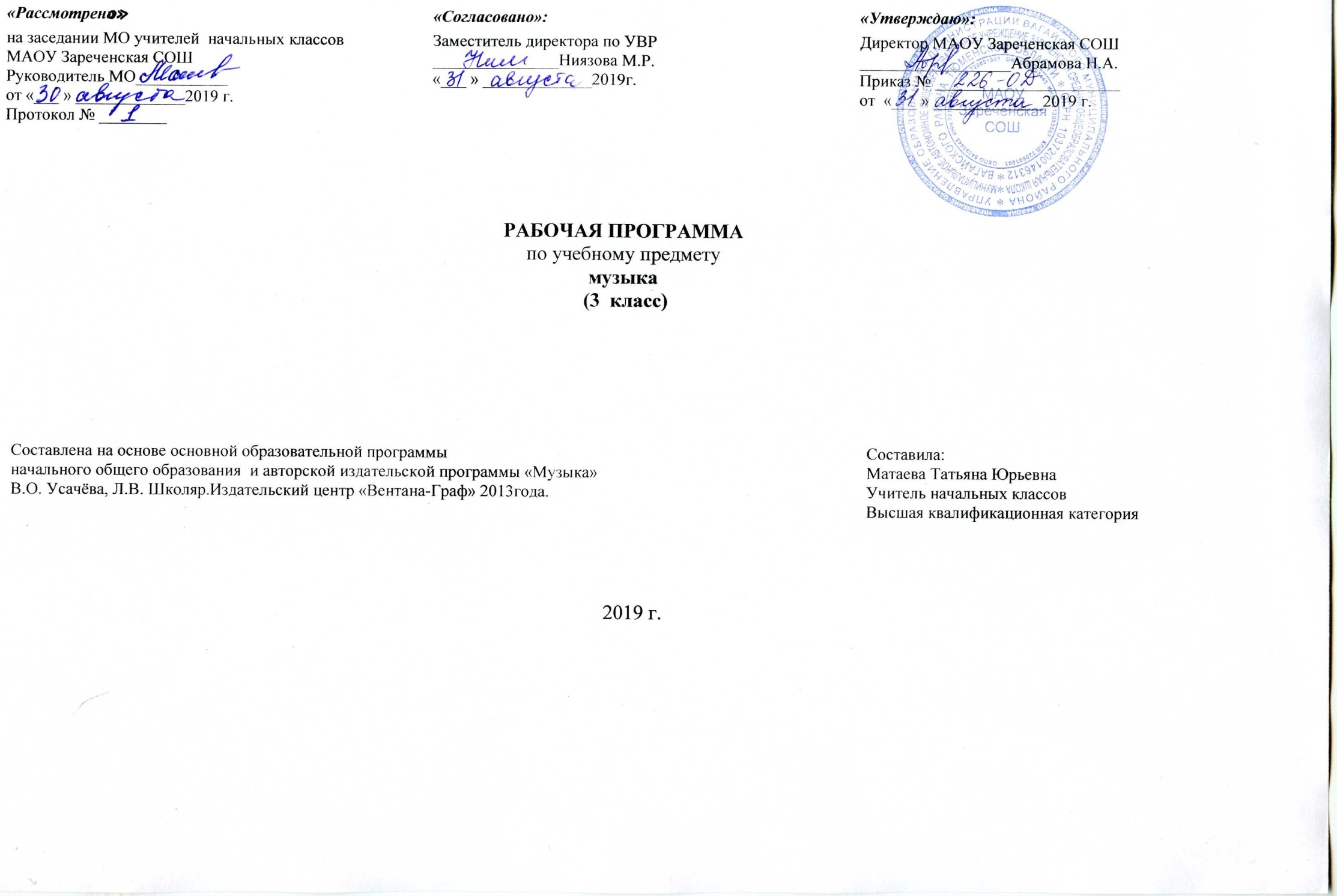 1.Планируемые результаты изучения учебного предметаЛичностные результаты:- формирование  основ культурной,   гражданской идентичности,  чувства гордости за свою Родину, осознание своей этнической и национальной принадлежности;- наличие эмоционального отношения к искусству, эстетического взгляда на мир в его целостности, художественном и самобытном разнообразии;          - формирование эстетических потребностей, ценностей и чувств от общения с музыкой;- развитие духовно-нравственных и этических чувств, эмоциональной отзывчивости, понимание и сопереживание, уважительное отношение к историко-культурным традициям других народов.        - принятие и освоение социальной роли обучающегося, развитие мотивов учебной деятельности и формирование личностного смысла учения;-   продуктивное сотрудничество (общение, взаимодействие) со сверстниками при решении различных творческих задач, в том числе музыкальных;                                       Метапредметные результаты:- овладение способностью принимать и сохранять цели и задачи учебной деятельности, поиска средств её осуществления;- формирование умения планировать, контролировать и оценивать учебные действия в соответствии с поставленной задачей и условиями  её реализации;- овладение способностью к реализации собственных творческих замыслов через понимание целей, выбор способов решения проблем поискового характера;-  применение знаково-символических и речевых средств или решения коммуникативных и познавательных задач;-  готовность к логическим действиям: анализ, сравнение, синтез, обобщение, классификация по стилям и жанрам музыкального искусства;- определение общей цели и путей её достижения; участие в совместной деятельности на основе сотрудничества, поиска компромиссов, распределения функций и ролей; осуществлять взаимный контроль в совместной деятельности, адекватно оценивать собственное поведение и поведение окружающих;- умение воспринимать окружающий мир во всём его социальном, культурном, природном и художественном разнообразии.Предметные результаты:- сформированность первоначальных представлений о роли музыки в жизни человека, её роли в духовно-нравственном развитии человека;-  сформированность основ музыкальной культуры, в том числе на материале музыкальной культуры родного края, развитие художественного вкуса и интереса к музыкальному искусству и музыкальной деятельности;-  умение воспринимать музыку и выражать своё отношение к музыкальному произведению;-  использование музыкальных образов при создании театрализованных и музыкально-пластических композиций, испонении вокально-хоровых произведений, в импровизации.- использование элементарных умений и навыков при воплощении художественно-образного содержания музыкальных произведений в различных видах музыкальной и учебно-творческой деятельности;-  готовность применять полученные знания и приобретённый опыт творческой деятельности при реализации различных проектов для организации содержательного культурного досуга во внеурочной и внешкольной деятельности;2.Содержание учебного предметаХарактерные черты русской музыки (8 ч.)Понятия «русская» и «российская» музыка – различное и общее. Различное: яркая многоголосная ткань Юга России, холодноватая скромная «вязь» Севера,  «многоголосица» других музыкальных культур внутри России. Общее – интонационнные корни.Народное музыкальное творчество – «энциклопедия» русской интонационности (12 ч.)Обрядовость как ведущее начало русского фольклора. Своеобразие героики в народном былинном эпосе. Знаменитый распев. Протяжная песня как особый интонационный склад русской музыки. Частушки и страдания. Танцевальные жанры. Инструментальные плясовые наигрыши.Истоки русского классического романса (6ч.)Интонационная сфера городского музицирования: взаимодействие крестьянской песни и городского салонного романса, городская лирика (общепопулярная), старинный романс.Композиторская музыка для церкви (2 ч.)Народная и профессионально-композиторская музыка в русской музыкальной культуре (6 ч.)Обработка народных песен. Переосмысление интонационной сферы  русской песенности в творчестве композиторов: два пути – точное цитирование и сочинение музыки в народном духе.   Музыкальный репертуар и опыт творческой деятельности.Музыкальный эпиграф года: знаменные распевы и тема Третьего фортепианного концерта С.В. Рахманинова.В течение года дети поют и разучивают народные песни разных жанров, былинные напевы; участвуют в воссоздании обрядов, бытующих в данном регионе; совершенствуют исполнение ранее разученных и полюбившихся песен.3.Тематическое распределение часовХарактерные черты русской музыки (8 ч)Народное музыкальное творчество — энциклопедия русской интонационности (12 ч)Истоки русского классического романса(6 ч)Композиторская музыка для церкви (2 ч)Народная и профессионально-композиторская музыка в русской культуре
(6 ч)